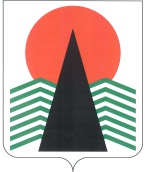 Муниципальное образование Нефтеюганский районГЛАВАНефтеюганского  района  ПОСТАНОВЛЕНИЕг.НефтеюганскО внесении изменений в постановление Главы Нефтеюганского района от 29.01.2014 № 6-пВ целях обеспечения эффективности в работе антикоррупционной направленности в сфере жилищно-коммунального комплекса п о с т а н о в л я ю:Внести в раздел 2 приложения к постановлению Главы Нефтеюганского района от 29.01.2014 № 6-п «Об утверждении Плана противодействия коррупции 
в Нефтеюганском районе на 2014-2015 год» (с изменениями на 27.03.2014 № 31-п) изменения, дополнив строками 2.1.1, 2.9.1 следующего содержания:Настоящее постановление подлежит размещению на официальном сайте органов местного самоуправления Нефтеюганского района в разделе «Противодействие коррупции».Контроль за выполнением постановления осуществляю лично.Глава Нефтеюганского района						В.Н.Семенов23.01.2015№     9-п     .«2.1.1.Заслушивание Общественным советом по вопросам жилищно-коммунального хозяйства при Главе района результата рассмотрения правоприменительной практики по результатам вступивших в силу решений судов, арбитражных судов о признании недействительными ненормативных правовых актов, незаконными решений и действий (бездействий) должностных лиц органов местного самоуправления муниципального образования в целях выработки и принятия мер по предупреждению и устранению причин выявленных нарушенийДо 01 июля 2015 годаДо 25 декабря 2015Департамент строительства и жилищно-коммунального комплекса Нефтеюганского района2.9.1.Рассмотрение на заседаниях постоянно действующей комиссии по вопросам жилищно-коммунальной сферы Нефтеюганского района следующих вопросов:- об итогах отопительного периода 2014-2015 годов;До 30 июня 2015Департамент строительства и жилищно-коммунального комплекса Нефтеюганского района».2.9.1.- о ходе подготовки к осенне-зимнему периоду 2015-2016 годовДо 31 августа 2015 годаДепартамент строительства и жилищно-коммунального комплекса Нефтеюганского района».